Тема: ОбществоУрок: Формы государственного устройства1. ВведениеЗдравствуйте. В прошлый раз мы говорили о формах правления. Тема сегодняшнего урока – формы государственного устройства.Формы государственного устройства – унитарное государство, федерация и конфедерация (рис. 1).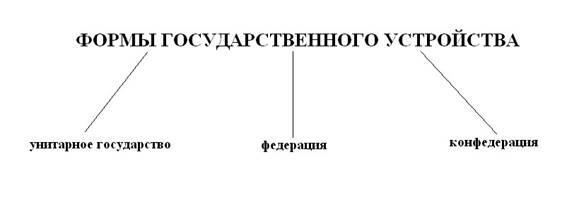 Рис. 1. Формы государственного устройстваУнитарное государство – это единое целостное централизованное государство с единой конституцией и гражданством, системой права, органов власти и управления, административно-территориальные единицы которого не имеют статуса государственных образований и не обладают суверенными правами. Примеры: Дания, Италия, Польша, Финляндия, Франция, Япония и др.Федерация – это сложное союзное государство, части которого (субъекты) являются государствами или государственными образованиями, обладающими суверенитетом, собственными конституцией,  правовой и судебной системой,  органами власти, гражданством и другими атрибутами.Части федерации называются субъектами. В разных федерациях их от 2 до 83.Федерации принято делить на централизованные и децентрализованные.Федерации делятся также на симметричные и асимметричные.Федерации могут образовываться на территориальной, национальной и национально-территориальной основе.Выход субъекта из состава федеративного государства называется сецессией.Попытки сецессий: Север и Юг в США, Нигерия, Квебек. Успешные выходы – отделение Сингапура от Малайзии (1965), отделение Бангладеш от Пакистана (1971).Конституции федеративных государств предусматривают разделение полномочий между центром и субъектами.Статья 71 Конституции РФ определяет предметы, ведение которыми относится к исключительной компетенции центральных органов власти,Статья 71В ведении Российской Федерации находятся:1) принятие и изменение Конституции Российской Федерации и федеральных законов, контроль за их соблюдением;2) федеративное устройство и территория Российской Федерации;3) регулирование и защита прав и свобод человека и гражданина; гражданство в Российской Федерации; регулирование и защита прав национальных меньшинств;4) установление системы федеральных органов законодательной, исполнительной и судебной власти, порядка их организации и деятельности; формирование федеральных органов государственной власти;5) федеральная государственная собственность и управление ею;6) установление основ федеральной политики и федеральные программы в области государственного, экономического, экологического, социального, культурного и национального развития Российской Федерации;7) установление правовых основ единого рынка; финансовое, валютное, кредитное, таможенное регулирование, денежная эмиссия, основы ценовой политики; федеральные экономические службы, включая федеральные банки;8) федеральный бюджет; федеральные налоги и сборы; федеральные фонды регионального развития;9) федеральные энергетические системы, ядерная энергетика, расщепляющиеся материалы; федеральные транспорт, пути сообщения, информация и связь; деятельность в космосе;10) внешняя политика и международные отношения Российской Федерации, международные договоры Российской Федерации; вопросы войны и мира;11) внешнеэкономические отношения Российской Федерации;12) оборона и безопасность; оборонное производство; определение порядка продажи и покупки оружия, боеприпасов, военной техники и другого военного имущества; производство ядовитых веществ, наркотических средств и порядок их использования;13) определение статуса и защита государственной границы, территориального моря, воздушного пространства, исключительной экономической зоны и континентального шельфа Российской Федерации;14) судоустройство; прокуратура; уголовное, уголовно - процессуальное и уголовно - исполнительное законодательство; амнистия и помилование; гражданское, гражданско - процессуальное и арбитражно - процессуальное законодательство; правовое регулирование интеллектуальной собственности;15) федеральное коллизионное право;16) метеорологическая служба, стандарты, эталоны, метрическая система и исчисление времени; геодезия и картография; наименования географических объектов; официальный статистический и бухгалтерский учет;17) государственные награды и почетные звания Российской Федерации;18) федеральная государственная служба.а статья 72 – вопросы, находящиеся в совместном ведении.Статья 721. В совместном ведении Российской Федерации и субъектов Российской Федерации находятся:1) обеспечение соответствия конституций и законов республик, уставов, законов и иных нормативных правовых актов краев, областей, городов федерального значения, автономной области, автономных округов Конституции Российской Федерации и федеральным законам;2) защита прав и свобод человека и гражданина; защита прав национальных меньшинств; обесечение законности, правопорядка, общественной безопасности; режим пограничных зон;3) вопросы владения, пользования и распоряжения землей, недрами, водными и другими природными ресурсами;4) разграничение государственной собственности;5) природопользование; охрана окружающей среды и обеспечение экологической безопасности; особо охраняемые природные территории; охрана памятников истории и культуры;6) общие вопросы воспитания, образования, науки, культуры, физической культуры и спорта;7) координация вопросов здравоохранения; защита семьи, материнства, отцовства и детства; социальная защита, включая социальное обеспечение;8) осуществление мер по борьбе с катастрофами, стихийными бедствиями, эпидемиями, ликвидация их последствий;9) установление общих принципов налогообложения и сборов в Российской Федерации;10) административное, административно - процессуальное, трудовое, семейное, жилищное, земельное, водное, лесное законодательство, законодательство о недрах, об охране окружающей среды;11) кадры судебных и правоохранительных органов; адвокатура, нотариат;12) защита исконной среды обитания и традиционного образа жизни малочисленных этнических общностей;13) установление общих принципов организации системы органов государственной власти и местного самоуправления;14) координация международных и внешнеэкономических связей субъектов Российской Федерации, выполнение международных договоров Российской Федерации.2. Положения настоящей статьи в равной мере распространяются на республики, края, области, города федерального значения, автономную область, автономные округа.Статья 73 предусматривает, что все вопросы, не оговоренные в статьях 71 и 72, находятся в исключительном ведении субъектов РФ.Статья 73Вне пределов ведения Российской Федерации и полномочий Российской Федерации по предметам совместного ведения Российской Федерации и субъектов Российской Федерации субъекты Российской Федерации обладают всей полнотой государственной власти.В федеративных государствах применяется двухканальная система налогообложения (рис. 2).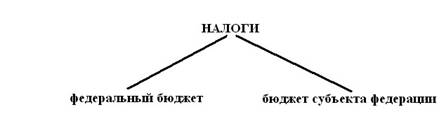 Рис. 2. Двухканальная система налогообложенияВ России она трехканальная (рис. 3).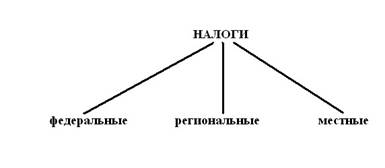 Рис. 3. Трехканальная система налогообложенияСубъекты представлены в верхней палате парламента.Третья форма государственного устройства – конфедерация. Это союз суверенных государств, созданный для достижения общих политических, экономических, военных и иных целей.Конфедерацию часто воспринимают как федерацию наоборот (рис. 4).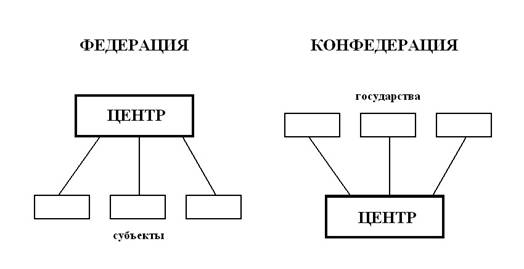 Рис. 4. Федерация и конфедерацияНестабильность конфедераций. Их преобразование в федерации.Распад конфедераций.Третьей составной частью формы государства является политический режим. Об этом мы поговорим в следующий раз.Вашингтонский снайперВ 2002 году в штате Мэриленд и соседних штатах США была совершена серия преступлений с использованием огнестрельного оружия.Несмотря на то, что большинство преступлений Джон Аллен Мухаммед совершил в штате Мэриленд, его судили в штате Виргиния, где действуют законы о смертной казни.В истории США были случаи, когда преступника отпускали, давали пересечь границу штата и арестовывали вновь.Квебекская проблемаСуществует мнение, что политическая нестабильность угрожает только государствам с кризисным состоянием экономики.Канада представляет собой пример федерации на грани распада, которой не помогает даже стабильное экономическое состояние.За независимость борется одна из провинций Канады – Квебек.Причины желания Квебека отделиться от Канады: французский язык и культура, доминирующее положение в экономике.Европейский СоюзВ ноябре 1993 года на карте мира появилось новое государственное образование – Европейский Союз.Объединяющие факторы – единое экономическое и таможенное пространство, единая валюта (евро), Шенгеннский договор (1995). Шенгеннский договор – соглашение между рядом стран Европы об отмене паспортного и таможенного контроля на внутренних границах.Дестабилизирующие факторы – отсутствие столицы, невозможность принятия Конституции, отсутствие поста главы государства, фактор НАТО.